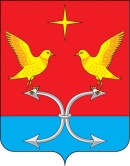 АДМИНИСТРАЦИЯ ГАГАРИНСКОГО СЕЛЬСКОГО ПОСЕЛЕНИЯ
 КОРСАКОВСКОГО РАЙОНА ОРЛОВСКОЙ ОБЛАСТИПОСТАНОВЛЕНИЕ     (ПРОЕКТ) ________  2024 года                                                                               №  ____          Д. Мельничная  СлободаОб утверждении Плана мероприятийпо противодействию коррупциив администрации Гагаринского сельского поселения Корсаковского района Орловской области на 2024 год                          В целях реализации Федеральных законов Российской Федерации от 25.12.2008г. № 273-ФЗ «О противодействии коррупции», от 21.11.2011 г.  № 329-ФЗ «О внесении изменений в отдельные законодательные акты Российской Федерации, в связи с совершенствованием государственного управления в области противодействия коррупции», Указа Президента Российской Федерации от 13.04.2010 г. № 460 «Национальной стратегии противодействия коррупции»,и внесении изменений в некоторые акты Президента Российской Федерации по вопросам противодействия коррупции», в соответствии с Уставом Гагаринского сельского поселения, администрация Гагаринского сельского поселения     п о с т а н о в л я е т:	1. Утвердить План мероприятий по противодействию коррупции в администрации Гагаринского сельского поселения Корсаковского района Орловской области на 2024 год согласно приложению.	2. Настоящее постановление разместить на официальном сайте администрации Корсаковского района в разделе «сельские поселения».	3. Настоящее постановление вступает в силу с момента подписания.	4. Контроль за исполнением настоящего постановления оставляю за собой.Глава сельского поселения                                              Х. С. Тушаев                                                                                                          Приложение                                                                     к постановлению администрации                                                                                  Гагаринского сельского поселения  Корсаковского района Орловской области                                                                                  от   ________.2024 г.  № ____            ПЛАНмероприятий по противодействию коррупции в администрации  Гагаринского сельского поселения Корсаковского района Орловской области на 2024 год№Наименование мероприятияНаименование мероприятияСроквыполненияИсполнитель12234Антикоррупционная экспертиза нормативных правовых актов и проектов нормативных правовых актовАнтикоррупционная экспертиза нормативных правовых актов и проектов нормативных правовых актовАнтикоррупционная экспертиза нормативных правовых актов и проектов нормативных правовых актовАнтикоррупционная экспертиза нормативных правовых актов и проектов нормативных правовых актов1Обеспечение проведения антикоррупционной экспертизы при разработке проектов нормативных правовых актов Администрации Гагаринского сельского  поселенияпостояннопостоянноВедущий специа-лист 2 Направление в прокуратуру Корсаковского  района  для правовой и антикоррупционной экспертизы проектов норматив-ных правовых актов Администрации Гагаринского сельского поселения и Гагаринского сельского Совета народных депутатов постояннопостоянноВедущий специа-лист 3Ведение учета результатов антикоррупционной экспертизы проектов нормативных правовых актов Администрации Гагаринского сельского поселения, Гагаринского сельского Совета народных депутатовпостояннопостоянноВедущий специа-лист 2Антикоррупционный мониторингАнтикоррупционный мониторингАнтикоррупционный мониторингАнтикоррупционный мониторинг1Обеспечение проведения анализа реализации мер по противодействию коррупции в администрации Гагаринского сельского поселенияОбеспечение проведения анализа реализации мер по противодействию коррупции в администрации Гагаринского сельского поселениядекабрь 2024 годаВедущий специа-лист2Подготовка отчета о реализации плана мероприятий по противодействию коррупции в администрации Гагаринского сельского поселения, утвержденного на 2024 год и работы лиц, ответственных за работу по профилактике коррупционных и иных правонарушений в администрации сельского поселенияПодготовка отчета о реализации плана мероприятий по противодействию коррупции в администрации Гагаринского сельского поселения, утвержденного на 2024 год и работы лиц, ответственных за работу по профилактике коррупционных и иных правонарушений в администрации сельского поселениядекабрь 2024 годаВедущий специа-лист3 Меры по информационному обеспечению, взаимодействию с институтами гражданского общества  Меры по информационному обеспечению, взаимодействию с институтами гражданского общества  Меры по информационному обеспечению, взаимодействию с институтами гражданского общества  Меры по информационному обеспечению, взаимодействию с институтами гражданского общества 1Участие специалистов поселения в  учебно-методических семинарах, посвященных вопросам нормотворчества, антикоррупционной экспертизы нормативных правовых актовУчастие специалистов поселения в  учебно-методических семинарах, посвященных вопросам нормотворчества, антикоррупционной экспертизы нормативных правовых актов2024 годВедущий специа-лист2Опубликование нормативных правовых актов администрации Гагаринского сельского поселения и Гагаринского сельского Совета народных депутатов,  и размещение наофициальном сайте администрации Корсаковского района в  разделе «сельские поселения»Опубликование нормативных правовых актов администрации Гагаринского сельского поселения и Гагаринского сельского Совета народных депутатов,  и размещение наофициальном сайте администрации Корсаковского района в  разделе «сельские поселения»постоянноВедущий специа-лист4Меры по совершенствованию муниципального управления и установлению антикор-рупционных механизмовМеры по совершенствованию муниципального управления и установлению антикор-рупционных механизмовМеры по совершенствованию муниципального управления и установлению антикор-рупционных механизмовМеры по совершенствованию муниципального управления и установлению антикор-рупционных механизмов4.1Предоставление муниципальных услуг в соответствии с административными регламентами  муниципальных функций и муниципаль-ных услуг, исполняемых (предоставляемых) администрацией Гагаринского  сельского поселенияПредоставление муниципальных услуг в соответствии с административными регламентами  муниципальных функций и муниципаль-ных услуг, исполняемых (предоставляемых) администрацией Гагаринского  сельского поселения2024годВедущий специа-лист2 Осуществление ведения реестра муниципальных  функций и муни-ципальных услуг, исполняемых администрацией Гагаринского  сельского поселения, размещение реестра муниципальных услуг на официальном сайте администрации Корсаковского района в разделе «сельские поселения»Осуществление ведения реестра муниципальных  функций и муни-ципальных услуг, исполняемых администрацией Гагаринского  сельского поселения, размещение реестра муниципальных услуг на официальном сайте администрации Корсаковского района в разделе «сельские поселения»2024 годВедущий специа-лист3 Обеспечение соблюдения действующего законодательства в сфере осуществления закупок товаров,  работ,  услуг для  муниципальных нужд Обеспечение соблюдения действующего законодательства в сфере осуществления закупок товаров,  работ,  услуг для  муниципальных нужд постоянноБухгалтер администрации.4Обеспечение контроля за соблюдением требований, установленных Федеральным законом от 05.04.2013 года № 44 –ФЗ «О контрактной системе в сфере закупок товаров, работ, услуг для обеспечения государственных и муниципальных услуг» Обеспечение контроля за соблюдением требований, установленных Федеральным законом от 05.04.2013 года № 44 –ФЗ «О контрактной системе в сфере закупок товаров, работ, услуг для обеспечения государственных и муниципальных услуг» 2024 годБухгалтер администрации.5Организация контроля за выполнением заключенных муниципальных контрактов для нужд Гагаринского сельского  поселенияОрганизация контроля за выполнением заключенных муниципальных контрактов для нужд Гагаринского сельского  поселения2024 годБухгалтер администрации 6Мониторинг начальной цены контрактовМониторинг начальной цены контрактовпостоянноБухгалтер администрации 5Иные меры профилактики коррупции и повышения эффективности противодействия коррупцииИные меры профилактики коррупции и повышения эффективности противодействия коррупцииИные меры профилактики коррупции и повышения эффективности противодействия коррупцииИные меры профилактики коррупции и повышения эффективности противодействия коррупции1Взаимодействие с правоохранительными органами в целях получе-ния информации о лицах, претендующих на поступление на муни-ципальную службу,  их причастности к преступной деятельностиВзаимодействие с правоохранительными органами в целях получе-ния информации о лицах, претендующих на поступление на муни-ципальную службу,  их причастности к преступной деятельности2024 годГлава сельского поселения2Обеспечение опубликования сведений о численности муниципаль-ных служащих поселения  с указанием финансовых затрат на их содержаниеОбеспечение опубликования сведений о численности муниципаль-ных служащих поселения  с указанием финансовых затрат на их содержаниеЕжеквар-тальноВедущий специалист -3Обеспечение контроля  предоставления муниципальными служащими сельского  поселения сведений о доходах, имуществе и обязательствах имущественного характера в отношении себя, суп-руга (супругов), несовершеннолетних детейОбеспечение контроля  предоставления муниципальными служащими сельского  поселения сведений о доходах, имуществе и обязательствах имущественного характера в отношении себя, суп-руга (супругов), несовершеннолетних детейΙ квартал 2024 годаВедущий специалист 4Обеспечение контроля предоставления сведений о доходах, об имуществе и обязательствах имущественного характера лиц, замещающих должности муниципальной службы в администрации  сельского поселения Обеспечение контроля предоставления сведений о доходах, об имуществе и обязательствах имущественного характера лиц, замещающих должности муниципальной службы в администрации  сельского поселения Ι квартал 2024 годаВедущий специалист 5Организация работы Комиссии по соблюдению требований к слу-жебному поведению муниципальных служащих, замещающих должности муниципальной службы в администрации Гагаринского сельского поселения, и урегулированию конфликта интересовОрганизация работы Комиссии по соблюдению требований к слу-жебному поведению муниципальных служащих, замещающих должности муниципальной службы в администрации Гагаринского сельского поселения, и урегулированию конфликта интересов2024 годВедущий специалист 6Проведение работы по ведению базы данных об обращениях граж-дан и организаций по фактам коррупцииПроведение работы по ведению базы данных об обращениях граж-дан и организаций по фактам коррупции2024 годВедущий специалист 7Обобщение практики рассмотрения обращений граждан и организаций по фактам коррупции Обобщение практики рассмотрения обращений граждан и организаций по фактам коррупции 4 квартал2024 г.Ведущий специалист 8Проведение проверок: достоверности и полноты сведений, предоставленных гражданами, претендующими на замещение должностей муниципальной службы, и муниципальными служащими администрации Гагаринского  сельского поселения; соблюдения муниципальными служащими ограничений, запретов, обязаннос-тей и требований, установленных на муниципальной службе в соответствии с действующим законодательством Проведение проверок: достоверности и полноты сведений, предоставленных гражданами, претендующими на замещение должностей муниципальной службы, и муниципальными служащими администрации Гагаринского  сельского поселения; соблюдения муниципальными служащими ограничений, запретов, обязаннос-тей и требований, установленных на муниципальной службе в соответствии с действующим законодательством постоянноБухгалтер 9Принятие мер дисциплинарного воздействия в случае нарушения муниципальными служащими своих должностных обязанностей и общих принципов служебного поведения муниципальных служа=щих Принятие мер дисциплинарного воздействия в случае нарушения муниципальными служащими своих должностных обязанностей и общих принципов служебного поведения муниципальных служа=щих постоянноГлава  сельского поселения10Проведение   инвентаризации    муниципального имущества на предмет выявления имущества, не используемого    для   реализации     полномочий Гагаринского сельского поселения Проведение   инвентаризации    муниципального имущества на предмет выявления имущества, не используемого    для   реализации     полномочий Гагаринского сельского поселения В течение годаБухгалтер11Обеспечение рационального и эффективного использования земель, соблюдение принципов справедливости, публичности и открытости прозрачности процедур предоставления земельных участков из земель, находящихся в муниципальной собственности Гагаринског о сельского поселения Корсаковского района, в собственность, аренду, безвозмездное пользование Обеспечение рационального и эффективного использования земель, соблюдение принципов справедливости, публичности и открытости прозрачности процедур предоставления земельных участков из земель, находящихся в муниципальной собственности Гагаринског о сельского поселения Корсаковского района, в собственность, аренду, безвозмездное пользование Постоянно Глава сельского поселения 